Termín zadání: pondělí 25. 5. 2020Termín odevzdání: soboty 30. 5. 2020 Minulý týden byla delší matematika, teď to obrátíme  Český jazyk bude o něco delší, v matematice si zopakujete základní matematické operace. ČESKÝ JAZYK A LITERATURAPovinný úkol k odevzdání: nové termíny PODMĚT a PŘÍSUDEKDěti, budeme pracovat s tím, co už známe. Umíme ve větě najít a vyznačit sloveso (vlnovkou) – tomu říkáme PŘÍSUDEK. Pak se ptáme, „kdo to dělá“ a hledáme k přísudku odpověď na 1. pádovou otázku „kdo, co?“ neboli PODMĚT.Určitě si projdi ústně v učebnici daná cvičení, pomohou ti při tvé práci v PS.str. 161 – obecná teorie			str. 162, 163 – nevyjádřený podmět			str. 164, 165 – několikanásobný podmětPS – str. 52/1, 2, 3 a str. 53/4, 5Cvičení 1, 2, 3, 4 vypracuj dle zadání (pozor na úkoly pod cvičením). Cvičení 5 – úkoly pod cvičením nedělej. Pouze vyznač podměty a přísudky.ČTENÍPoslechPoslechni si pětiminutový příběh „Na pasece“. Do sešitu čtení nakresli odpověď na otázku, kterou ti vypravěč položí v samotném závěru.Do sešitu napiš datum, nadpis „poslech Na pasece“, nakresli jednoduchý obrázek (odpověď na otázku).https://www.youtube.com/watch?v=OJCB1-9sazw&list=PLazf82B_5788NWRMCONuxtq950ACtaOaA&index=11MATEMATIKAPovinný úkol k odevzdání:  PL (nutné vytisknout)Zopakuješ si zde všechny početní operace  Kontrolu proveď na kalkulačce 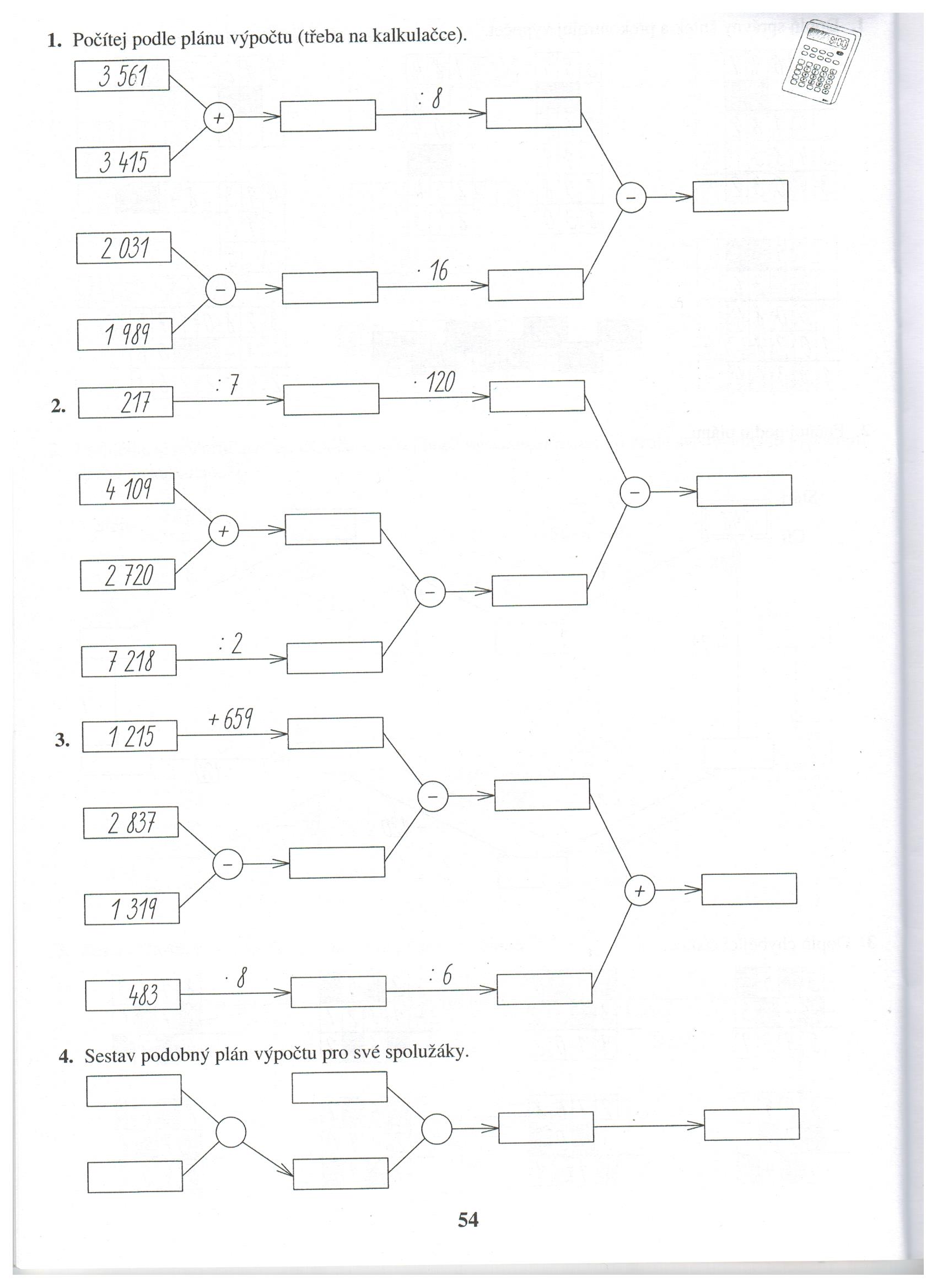 PŘÍRODOVĚDASamovzdělávání:  Člověk a příroda na straně 70 – 71Úkol k odevzdání:  Pokus se odpovědět na otázky stručně, ale výstižně.1) Jaký význam má pro živé organizmy půda?2) Jaký význam má les?3) Jaký význam mají vodní plochy?4) Jak můžeme chránit přírodu?5) Jak a čím člověk přírodě škodí?VLASTIVĚDASamovzdělávání:  Život ve městech a na zámcích. Nástup Habsburků. Strana 90 – 921) Nejprve si přečti po částech článek i s rozšiřujícími dodatky na okrajích. Pokus se vyprávět vlastními slovy důležité údaje. 2) Odpověz si na otázky za článkem. Pokud nevíš odpověď, vyhledej si ji.3) Zapiš „A co je důležité“ do sešitu vlastivědyPovinný úkol k odevzdání: Odpověz na otázky1) Proč začalo povstání proti Habsburkům?2)Kdy byla bitva na Bílé hoře? Kdo a proti komu v bitvě bojoval?3) Jak byli vzbouřenci potrestáni?4) Jak se žilo lidem po bitvě na Bílé hoře?  Co se stalo po této bitvě?5) Kdo byl Jan Amos Komenský?6) Jaký byl v této době umělecký sloh?